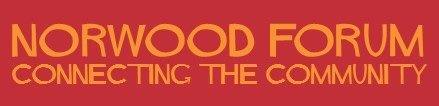  Norwood Forum Committee Thursday 20 February 2020 at 7:00pmThe Hope, Norwood High Street, SE27Minutes Present: Ana Capone (ACa), Anne Crane (ACr), James Davis (JD), Gloria Orosungunleka (GO) Noshir Patel (NP) (Treasurer), Sunil de Sayrah (SdS) (Chair) and Philip Virgo (PV)Apologies / Absent: Gerry Evans (GE) (Lambeth Council), Colin Fenn (CF), Kim Hart (KH) (Vice-Chair), Su McLaughlin (SMcL), Councillor Jackie Meldrum (JM) and Tim Stephens (TS) (Administrator)Noshir Patel in the ChairNotes of the previous meeting (14.1.20)Approved.Chair’s report – Proposals for 2020SdS presented KH’s paper Norwood Forum – Ideas for 2020.  There was a discussion about – Community Awards and it was agreed that a new approach was necessary. Four Public Meetings pa was discussed: Councillors Q&A (KH), a Social Evening to invite all community groups (ACa), a Volunteer Opportunities event (NP) and a Social Prescribing open meeting (PV).  ACr made the point that time-wise the 1st meeting could be in May and we need to decide the content at the next Committee Meeting. Action: Add to the next Agenda (TS) It was agreed that we should ask KH to present on Network Norwood’s objectives and see how we can work together. Action: Add to the next Agenda (TS) FEAST community table – Norwood Forum and NAG would like stalls on alternate months and share with NPA when NPA want to promote / engage.  Norwood Forum will take May, July, September and November and also December if this fits with Window Wanderland.  NAG will be taking April, June, August and October. Action: SdS to complete FEAST applicationNorwood Community Safety PartnershipPV went over the outcomes and actions from his written report of the NCSP meeting held on the 11th February which included: - Plans to organize a recruitment exercise for a 1:1 mentoring schemeDeveloping the Schools Partnership schemeRaising funds to promote DV training in schools and conversion of a cold war bunker into a youth spaceThe next meeting will be held at the end of March – possibly 23rd or 30th March – and the main theme would be the Schools Partnership. Action: ACr to provide a contact at AlleynsPlanning applications and pre-applicationsNoted from ACr:Southwark Metals: NAG is hoping to hold a public meeting on the 25th March.White Hart Licensing Application.  Norwood Forum and NAG made a joint qualified statement in support of the application and there seems to be a lot of general support including Councillors.  PV thought that the Applicant was reducing the extended hours in line with other local establishments.Rosendale Road Healthy Route – Given the number of points and questions raised by the Project the Committee was not able to form a view on the proposal with different opinions taken on issues such as whether narrowing the road would increase or decrease speeding, the safety of the junction, air quality, parking and access for refuse lorries/ disabled motor scooters.  PV submitted his comments beforehand.No decision: Laundry Site, Yeatmans, Windsor Grove or Dalton Street.  The Knoylls Road triangle and Norwood Road car wash site are also quiet.ACr said she found the Planning Notices with summary in the email text very helpful and asked if this could be continued in future? Action: TS to considerVarious ongoing projects Blue Plaque – CF was not at the meeting and we hope will issue an update in due course.Defibrilltors – It was agreed that the local maps need updating, eg. they do not include Rosemead School.  The cost is around £1,500 per unit and possible sites include the Library and the 2 railway stations.  Action: SdS via Friends of Tulse Hill Station to raise the issueFriends of Tulse Hill Station – the new group had its inaugural meeting and has a number of plans developing with the station.Tree Planting – SdS, ACr and NP to meet Lambeth Tree officer on 25th February to discuss planting in Thurlow Park.Historical Talks – We are promoting 2 West Norwood talks which are both on the same day. In addition Jill Dudman has offered to give a talk on behalf of the FOWNC.  Actions: SdS to discuss with CF whether this is worth pursuing and also check with Herne Hill Society if they have something to offer.Treasurer’s report NP presented the summary accounts. Main points: NP to update Cash Book to break out Window Wonderland from Administration expensesPV is happy to carry forward his Community Safety budgetJD felt that Norwood Forum should be prudent on spending to maintain reservesLocal economy Nothing raisedForum community co-ordination roleNotes of a West Norwood Cemetery Advisory Group held on 5th Feb. and attended by TS was presentedKH attended the LFN meeting held on the 15th Jan.  There is an LFN Away Day on the 10th March and all Norwood Forum Committee Members are invited to attend.KH with GE attended the Lambeth VCSE networking and workshopping event on the 29 January and promoted the LFN as a vehicle for engagement.  PV attended the Friends of West Norwood Library AGM and noted that the Library is the most popular in Lambeth with a larger footfall than BrixtonForum communicationsIn TS and KH’s absence, NP has been forwarding info@norwoodforum.org emails.  KH has continued making FB posts but there has been nothing added to the Website and Events sections.  SdS said he needed refresher training.  Action: SdS to speak to TSOther businessNext meeting: 18 March at the Hope. Chair tbd on day.Action Points {last date discussed)WhoWhenGDPR and data protection: annual review position {28.05.19}KH/ TSJune 2020Norwood Community Safety Partnership: report to each meetingPVNext Meet – end MarchYear of Culture {14.01.20}:Window Wanderland October/November 2020KHBlue Plaques: finalise initial offering, link with BID {20.11.19}SdS/CF/TS Defibrillator: research costs, national scheme, possible locations {19.11.19}JD Clean air a public update to be prepared {14.01.20}SdS and ACrStreetworks Steering Group: future activitySdSAs at 01.03.20 awaiting date from TfL